中共北京建筑大学机关委员会文件机关党委〔2020〕8号关于开展“书香机关、悦读分享”线上阅读活动的通知机关教职工：阅读是一种爱好、一种习惯，更是一种健康的生活方式。为在疫情防控期间，利用好“宅家”时间多读书、读好书，提高机关整体的阅读水平，充分发挥机关教职员工走在前、做表率作用，建设“学习型”机关党委，机关党委面向全机关教职工开展“书香机关、悦读分享”线上阅读活动，具体事项通知如下：    一、活动时间5月11日-6月25日二、参与对象全体机关教职工三、签到规则1.本次“书香机关、悦读分享”线上阅读活动打卡分为两类，一类是“好书推荐”、另一类是“悦读分享”；2.两类打卡须在“小小签到”中上传一张书籍、期刊或其他阅读内容的照片，并写上好书推荐理由或阅读分享心得；3.5月11日前的打卡信息，不算入最终成绩中。四、奖励措施1.活动期间完成一次打卡者可领取参与奖；2.活动期间按照参与打卡次数评选前三名；3.奖励将于“书香机关、阅读分享”活动结束后，根据疫情防控工作要求采取适当方式发放。五、活动参与方式机关教职工根据发布的链接或二维码，进入微信小程序“小小签到”的线上班级中参与活动打卡。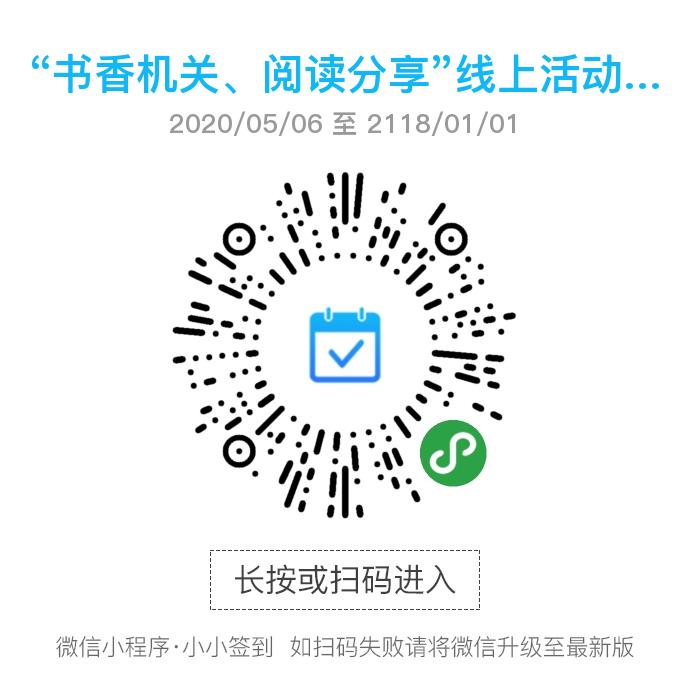                                      机关党委                                 2020年5月11日北京建筑大学机关党委                 2020年5月11日印发  